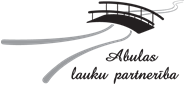 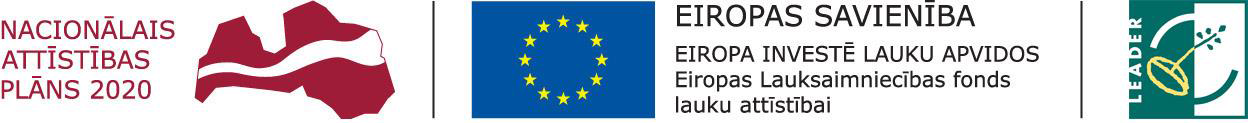 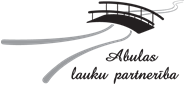 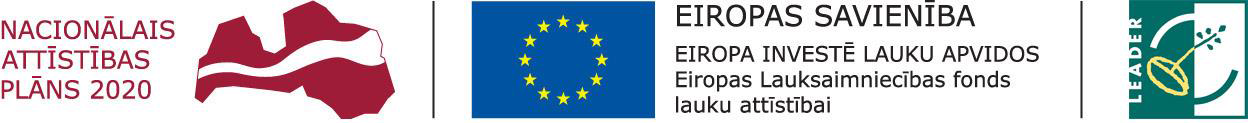 Biedrība „Abulas lauku partnerība”IZSLUDINAprojektu iesniegumu pieņemšanas 9.kārtu Latvijas Lauku attīstības programmas 2014.-2020.gadampasākuma „Atbalsts LEADER vietējai attīstībai (sabiedrības virzīta vietējā attīstība)”apakšpasākumā „Darbību īstenošana saskaņā ar SVVA stratēģiju”.Projektu iesniegumu pieņemšana notiks rīcībā:Projektu vērtēšanas kritēriji 5.2. aktivitātes rīcībām:2.2.Kultūrvēsturiskā  mantojuma saglabāšana*Apraksts Abulas LP SVVA Stratēģijā 2015. -2020. gadam, sadaļa 2.3., 32.lpp** Abulas lauku partnerības  darbības teritorijas apraksts  Abulas LP SVVA Stratēģijā 2015. - 2020. gadam, sadaļā 1.1., 8. lpp*** šajā kritērijā minēto nosacījumu izpilde jānodrošina projekta īstenošanas laikā. Nosacījuma neizpildes gadījumā var tikt piemērota finanšu korekcija atbilstoši MK Nr. 598 6.pielikumam.Projektu vērtēšana specifiskais kritērijs visām rīcībām:Ja vairākiem projektiem vienāds vidējais vērtējums, lielāko punktu skaitu (skaitli veido kopējais vienādu vērtējumu saņēmušo projektu skaits) saņem projekts ar mazāko pieprasīto publisko finansējumu, pārējie projekti saņem punktus atbilstoši samazinošā secībā. Iegūtais punktu skaits veido otro ciparu aiz komata.Termiņš, kad tiks uzsākta projektu iesnieguma pieņemšana2021.gada 15.februāra līdz 15.martam9. kārtā pieejamais publiskais finansējums 9950,23 EUR , rīcībā 2.2. Kultūrvēsturiskā  mantojuma saglabāšana Projektu  īstenošanas termiņšNo LAD lēmuma pieņemšanas par projekta iesnieguma apstiprināšanu:  ja tiek veikta būvniecība vai teritorijas labiekārtošana – 2 gadi ja projektu īsteno aktivitātē “Vietas potenciāla attīstība” paredzot projektā attiecināmo izmaksu pozīciju “Ar projektu saistītā personāla atalgojuma un darbības nodrošināšana” izmaksas, kuras nepārsniedz 15% no projekta kopējām attiecināmām izmaksām – 2 gadipārējiem projektiem – 1 gadsIepazīties ar Sabiedrības virzītu vietējās attīstības stratēģiju un projektu vērtēšanas metodiku Biedrība “Abulas lauku partnerība”  birojā Cēsu iela 9, Blomes pagasts, Smiltenes novads, LV 4707 www.lad.gov.lv ; www.abulas.lv Iesniegt projektus iesniegumus ELEKTRONISKI - Lauku atbalsta dienesta ( LAD) Elektroniskās pieteikšanās sistēmā ( EPS)  KontaktinformācijaAdministratīvā vadītāja:  Svetlana Rozīte Tel.: 28368431; e-pasts:  abulas_lp@inbox.lv ; mājas lapa www.abulas.lv Rīcība 2.2. Kultūrvēsturiskā  mantojuma saglabāšanaM2  - Atbalstīt sabiedrības iesaistīšanos vietējā dabas, pilsoniskās sabiedrības  un kultūras kapitāla stratēģiskas un ilgtspējīgas  attīstības iniciatīvās.Atbalsta apmērs  9950,23 EUR Attiecināmo izmaksu summa vienam projektam5 000,00 EURAtbalsta intensitāte90 %Atbilstošā MK Noteikumu Nr.590 5.punktā minētā darbībaKultūrvēsturisku objektu, sakārtošana pakalpojumu pieejamībai, kvalitātei un sasniedzamībai.Rīcības apraksts Apraksts:Rīcības ietvaros atbalstīt  kultūrvēsturiskās vides ( muižas, atceres vietas, baznīcas)  saglabāšanu, atjaunošanu, veidošanu.Kultūrvēsturiskā mantojuma (senie arodi, amati) saglabāšanai atbilstošas vides radīšana. Izveidotas un/vai iekārtotas amatnieku un mākslinieku darbnīcas, nodrošinot iespēju iedzīvotājiem iepazīties un piedalīties radošajā procesā.Prioritāte: projektiem, kas papildina uzņēmējdarbību tūrisma nozarē. Papildus iesniedzamie dokumenti: dokumentu kopijas, kas pierāda īpašuma tiesības 					Projekta ieceres vizuālizācija vai fotofiksācijaNr.KritērijsVērtējumsVērtējumsAtsauce uz veidlapuPapildus iesniedzamie dokumentiNr.KritērijsJĀNĒAtsauce uz veidlapuPapildus iesniedzamie dokumentiADMINISTRATĪVIE KRITĒRIJI (Ja kāds no šiem kritērijiem ir neatbilstošs, projekts tiek atzīts par stratēģijai neatbilstošu, saņem negatīvu atzinumu un tālāk netiek vērtēts)ADMINISTRATĪVIE KRITĒRIJI (Ja kāds no šiem kritērijiem ir neatbilstošs, projekts tiek atzīts par stratēģijai neatbilstošu, saņem negatīvu atzinumu un tālāk netiek vērtēts)ADMINISTRATĪVIE KRITĒRIJI (Ja kāds no šiem kritērijiem ir neatbilstošs, projekts tiek atzīts par stratēģijai neatbilstošu, saņem negatīvu atzinumu un tālāk netiek vērtēts)ADMINISTRATĪVIE KRITĒRIJI (Ja kāds no šiem kritērijiem ir neatbilstošs, projekts tiek atzīts par stratēģijai neatbilstošu, saņem negatīvu atzinumu un tālāk netiek vērtēts)ADMINISTRATĪVIE KRITĒRIJI (Ja kāds no šiem kritērijiem ir neatbilstošs, projekts tiek atzīts par stratēģijai neatbilstošu, saņem negatīvu atzinumu un tālāk netiek vērtēts)ADMINISTRATĪVIE KRITĒRIJI (Ja kāds no šiem kritērijiem ir neatbilstošs, projekts tiek atzīts par stratēģijai neatbilstošu, saņem negatīvu atzinumu un tālāk netiek vērtēts)1.Projekts ir izstrādāts, pamatojoties uz ALP SVVA stratēģiju un tas atbilst LAP apakšpasākumaProjekts ir izstrādāts, pamatojoties uz ALP SVVA stratēģiju un tas atbilst LAP apakšpasākumaProjekts ir izstrādāts, pamatojoties uz ALP SVVA stratēģiju un tas atbilst LAP apakšpasākumaProjekts ir izstrādāts, pamatojoties uz ALP SVVA stratēģiju un tas atbilst LAP apakšpasākumaProjekts ir izstrādāts, pamatojoties uz ALP SVVA stratēģiju un tas atbilst LAP apakšpasākuma1.1.Mērķim, B.5.B.1.B.6.1.; B.7.nav1.1.aktivitātēm, B.5.B.1.B.6.1.; B.7.nav1.1.īstenošanas vietaiB.5.B.1.B.6.1.; B.7.navKVALITATĪVIE VĒRTĒŠANAS KRITĒRIJI ( punktu skaits no 0-2) KVALITATĪVIE VĒRTĒŠANAS KRITĒRIJI ( punktu skaits no 0-2) KVALITATĪVIE VĒRTĒŠANAS KRITĒRIJI ( punktu skaits no 0-2) KVALITATĪVIE VĒRTĒŠANAS KRITĒRIJI ( punktu skaits no 0-2) KVALITATĪVIE VĒRTĒŠANAS KRITĒRIJI ( punktu skaits no 0-2) KVALITATĪVIE VĒRTĒŠANAS KRITĒRIJI ( punktu skaits no 0-2) 2.Produkta vai pakalpojuma apraksts (maksimālais punktu skaits  10 punkti)Produkta vai pakalpojuma apraksts (maksimālais punktu skaits  10 punkti)Produkta vai pakalpojuma apraksts (maksimālais punktu skaits  10 punkti)Produkta vai pakalpojuma apraksts (maksimālais punktu skaits  10 punkti)Produkta vai pakalpojuma apraksts (maksimālais punktu skaits  10 punkti)2.1.Ir aprakstīta problēma, un kādas pārmaiņas dos īstenotā projekta ideja***Aprakstīta esošā situācija, identificētas problēmas un plānotās pārmaiņas pēc projekta ieviešanas2B.6.1.nav2.1.Ir aprakstīta problēma, un kādas pārmaiņas dos īstenotā projekta ideja***Aprakstīta esošā situācija, problēmas apraksts vispārīgs1B.6.1.nav2.1.Ir aprakstīta problēma, un kādas pārmaiņas dos īstenotā projekta ideja***Apraksts vispārīgs0B.6.1.nav2.2.Ir aprakstīta potenciālā mērķa grupa un tās ieguvumi no projekta***Skaidri noteikta mērķa grupa2B.6.1.nav2.2.Ir aprakstīta potenciālā mērķa grupa un tās ieguvumi no projekta***Noteikta vispārīga mērķa grupa1B.6.1.nav2.2.Ir aprakstīta potenciālā mērķa grupa un tās ieguvumi no projekta***Nav noteikta mērķa grupa0B.6.1.nav2.3.Ir risku un to novēršanas iespēju aprakstsVeikts risku izvērtējums, ir plāns identificēto risku novēršanai vai mazināšanai2B.14.nav2.3.Ir risku un to novēršanas iespēju aprakstsRisku izvērtējums nepilnīgs1B.14.nav2.3.Ir risku un to novēršanas iespēju aprakstsNav izvērtēti riski0B.14.nav2.4.Projekta ietvaros tiks radīta/ pielāgota vide, lai projekta rezultāts būtu pieejams    personām ar invaliditāti un funkcionāliem traucējumiem***Tiks radīta/ pielāgota  atbilstoša vide vai projekta rezultāta izmantošanas iespējas personām ar invaliditāti un funkcionāliem traucējumiem2B.14.nav2.4.Projekta ietvaros tiks radīta/ pielāgota vide, lai projekta rezultāts būtu pieejams    personām ar invaliditāti un funkcionāliem traucējumiem***Netiks radīta / pielāgota atbilstoša vide vai projekta rezultāta izmantošanas iespējas personām ar invaliditāti un funkcionāliem traucējumiem0B.14.nav2.5.Projekta ietvaros tiks radīta   publiski pieejama un sabiedrībai nozīmīga vide lauku teritorijāTiks radīta publiski pieejama un sabiedrībai nozīmīga vide lauku teritorijā 2B.6.B.7.nav2.5.Projekta ietvaros tiks radīta   publiski pieejama un sabiedrībai nozīmīga vide lauku teritorijāTiks radīta publiski pieejama un sabiedrībai nozīmīga vide Smiltenes pilsētā1B.6.B.7.nav3.Projekta rezultātu uzturēšana (maksimālais punktu skaits  4 punkti) Projekta rezultātu uzturēšana (maksimālais punktu skaits  4 punkti) Projekta rezultātu uzturēšana (maksimālais punktu skaits  4 punkti) Projekta rezultātu uzturēšana (maksimālais punktu skaits  4 punkti) Projekta rezultātu uzturēšana (maksimālais punktu skaits  4 punkti) 3.1.Ir apraksts, kā tiks uzturēti projekta rezultāti pēc projekta ieviešanas***Ir skaidri plāns, kā tiks nodrošināta projekta rezultātu uzturēšana 5 gadus.2B.14.nav3.1.Ir apraksts, kā tiks uzturēti projekta rezultāti pēc projekta ieviešanas***Apraksts vispārīgs1B.14.nav3.1.Ir apraksts, kā tiks uzturēti projekta rezultāti pēc projekta ieviešanas***Nav attiecīga apraksta0B.14.nav3.2.Projekts tiek realizēts iesniedzēja īpašumāProjekts tiks īstenots atbalsta pretendenta īpašumā2B.7.Dokumentu kopijas, kas pierāda īpašuma tiesības3.2.Projekts tiek realizēts iesniedzēja īpašumāProjekts tiks īstenots atbalsta pretendenta nomātā  vai patapinātā īpašumā, vai arī noslēgts saskaņojums ar īpašnieku0B.7.Dokumentu kopijas, kas pierāda īpašuma tiesības4.Inovatīvs projekts*  (maksimālais punktu skaits  4 punkti)Inovatīvs projekts*  (maksimālais punktu skaits  4 punkti)Inovatīvs projekts*  (maksimālais punktu skaits  4 punkti)Inovatīvs projekts*  (maksimālais punktu skaits  4 punkti)Inovatīvs projekts*  (maksimālais punktu skaits  4 punkti)4.1.Jauninājums Abulas LP teritorijā**Ideja ir oriģināla ALP darbības teritorijā2B.3.B.3.1.nav4.1.Jauninājums Abulas LP teritorijā**Nav oriģināla ideja0B.3.B.3.1.nav4.2.Sabiedriskā nozīme (ilgtspēja) ***Apraksts dod skaidru priekšstatu, kā tiks nodrošināta iedzīvotāju ieinteresētība izmantot projekta rezultātus pēc projekta īstenošanas2B.13.B.14.nav4.2.Sabiedriskā nozīme (ilgtspēja) ***Apraksts vispārīgs1B.13.B.14.nav4.2.Sabiedriskā nozīme (ilgtspēja) ***Aprakstā nav informācijas,  kā tiks nodrošināta iedzīvotāju ieinteresētība izmantot projekta rezultātus0B.13.B.14.nav5.Papildus punkti (maksimālais punktu skaits 10 punkti) Papildus punkti (maksimālais punktu skaits 10 punkti) Papildus punkti (maksimālais punktu skaits 10 punkti) Papildus punkti (maksimālais punktu skaits 10 punkti) Papildus punkti (maksimālais punktu skaits 10 punkti) 5.1.Papildus punkti par katras rīcības prioritātiPapildus punkti par prioritāti, kas noteikta katrai rīcībai (apraksts 36 -37.lpp), pamatojoties uz Stratēģijas vajadzību apkopojumu2B.14.nav5.1.Papildus punkti par katras rīcības prioritātiProjekta aktivitātes nav minētas kā prioritārās0B.14.nav5.2.Pirms projekta iesniegšanas notikušas aktivitātes, kas parāda iedzīvotāju interesi vai vajadzību par publisko pakalpojumu vai sabiedrisko aktivitātiAktivitātes ir notikušas un projekta iesniegumā sniegta informācija2B.14.nav5.2.Pirms projekta iesniegšanas notikušas aktivitātes, kas parāda iedzīvotāju interesi vai vajadzību par publisko pakalpojumu vai sabiedrisko aktivitātiAktivitātes nav notikušas0B.14.nav5.3. Projekta iesniegumam ir pievienoti pavaddokumenti (atbilst 13.10.2015.MK not.Nr.590 44.punktam)Projekta iesniegumam pievienoti visi pavaddokumneti 2DIesniedzamie dokumenti atbilstoši MK not.590 punktam 44. un papildus dokumenti kuri noteikti Abulas lauku partnerības SVVA Stratēģijā 2015-2020.gadam 37.-38.lpp «Papildus pievienojamie dokumenti»5.3. Projekta iesniegumam ir pievienoti pavaddokumenti (atbilst 13.10.2015.MK not.Nr.590 44.punktam)Projekta iesniegumam nav pievienoti visi pavaddokumenti 0DIesniedzamie dokumenti atbilstoši MK not.590 punktam 44. un papildus dokumenti kuri noteikti Abulas lauku partnerības SVVA Stratēģijā 2015-2020.gadam 37.-38.lpp «Papildus pievienojamie dokumenti»5.4. Atbalsta pretendenta saņemtā publiskā finansējuma apmērs SVVA stratēģijas 2015. -2020.g. ietvaros. 0 līdz 10 000 EUR2nav5.4. Atbalsta pretendenta saņemtā publiskā finansējuma apmērs SVVA stratēģijas 2015. -2020.g. ietvaros. 10 000.01 līdz 30 000 EUR1nav5.4. Atbalsta pretendenta saņemtā publiskā finansējuma apmērs SVVA stratēģijas 2015. -2020.g. ietvaros. 30 000.01 EUR un vairāk0nav5.5.Projekta ieceres vizuālizācija vai fotofiksācijaIesniegtas projekta ieceres vizuālizācija vai fotofiksācija2DProjekta ieceres vizuālizācija vai fotofiksācija5.5.Projekta ieceres vizuālizācija vai fotofiksācijaNav iesniegta projekta ieceres vizualizācija vai fotofiksācija0DProjekta ieceres vizuālizācija vai fotofiksācijaMaksimālais vērtējums 28 punkti Maksimālais vērtējums 28 punkti Maksimālais vērtējums 28 punkti Maksimālais vērtējums 28 punkti Maksimālais vērtējums 28 punkti Maksimālais vērtējums 28 punkti Minimālais vērtējums  14 punkti  Minimālais vērtējums  14 punkti  Minimālais vērtējums  14 punkti  Minimālais vērtējums  14 punkti  Minimālais vērtējums  14 punkti  Minimālais vērtējums  14 punkti  